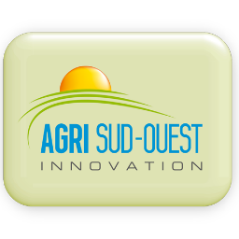 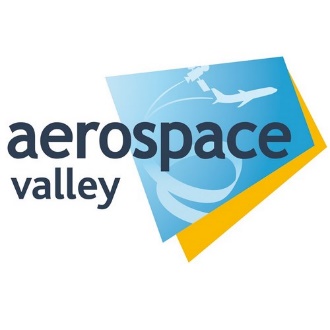 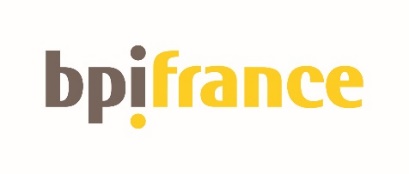 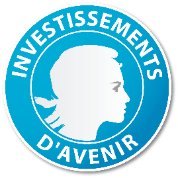 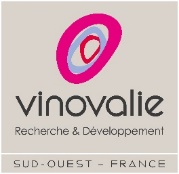 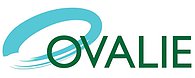 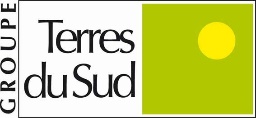 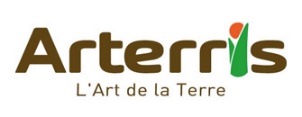 Challenges Numériques Agriculture By Booster NovaDOSSIER D’ELEGIBILTE FINANCIERE<NOM DU PROJET>Eligibilité financièreAfin de déterminer l’éligibilité financière de votre (vos) société(s), merci de joindre la dernière liasse fiscale de chacune des structures du projet à l’attention des financeurs.Attention : Les aides attribuées dans le cadre des Challenges Numériques et Open Data relevant du règlement des « de minimis » (Règlement (UE) N° 1407/2013 de la Commission du 18 décembre 2013 et publié au JOUE du 24 décembre 2013), l’entreprise doit recenser l’ensemble des aides relevant de cette réglementation, déjà perçues ou octroyées lors de l’exercice fiscal en cours et des deux exercices précédents, qui ne doivent pas dépasser 200 000€ sur ces 3 exercices.Challenges Numériques AgricultureLe pôle Aerospace Valley, opérateurs des Challenges Numériques Agriculture by Booster Nova, s’appuient pour la contractualisation sur les moyens de BPIFrance.Tableau récapitulatif des subventions et équivalents subventions perçus au cours de l’exercice  fiscal en cours et des deux exercices précédentsL’aide envisagée relève du dispositif exempté de notification préalable auprès de la Commission Européenne et appliquant les articles 107 et 108 du Traité sur le fonctionnement de l’Union européenne soit le règlement des « de minimis » - Règlement (UE) N° 1407/2013 de la Commission du 18 décembre 2013 et publié au JOUE du 24 décembre 2013.A ce titre, l’entreprise (ou le groupe d’entreprises*) doit recenser l’ensemble des aides relevant de ces réglementations, déjà perçues ou octroyées lors de l’exercice fiscal en cours et des deux exercices précédents.Cas des « de minimis » : leur montant cumulé ne doit pas dépasser 200 000 € sur 3 ans (100 000 € pour les entreprises actives dans le secteur du transport routier).Les dispositifs d’aide nationaux autorisés par la Commission sont consultables sur le site internet de la DATAR : http://www.datar.gouv.frL’entreprise * ……………………………………………………………………. a bénéficié d’Aides relevant du règlement « de minimis » :		OUI □  NON □   [*]	en présence de plusieurs sociétés bénéficiaires d’aide dans le groupe d’entreprises, joindre un organigramme avec le % de détention et le numéro de SIREN.Je soussigné, agissant en qualité de représentant légal de …………………………………………………………….ayant qualité pour l’engager juridiquement, certifie l’exactitude des renseignements indiqués dans le présent document, une fausse déclaration pouvant entraîner la non recevabilité de la demande.J’autorise Bpifrance Financement et Bpi-Groupe SA à transmettre à l’Etat et à la Commission Européenne les données d’identification me concernant et toutes informations relatives au projet.Cachet de  l’entreprise                  Date :                                       Nom et signature du Représentant légalExercice fiscal d’attribu-tion de l’aideCollectivité publique ayant attribué l’aideNature de l’aide reçue, notifiée ou en cours d’examenMontant de l’aide ou de l’équivalent subvention notifié  ou indiqué  par la collectivité publique ayant attribué  l’aideNom de l’Entreprise bénéficiaire de l’aide et SIREN *Aides « de minimis » Aides « de minimis » Aides « de minimis » Aides « de minimis » Aides « de minimis » Aides « de minimis » TOTAL